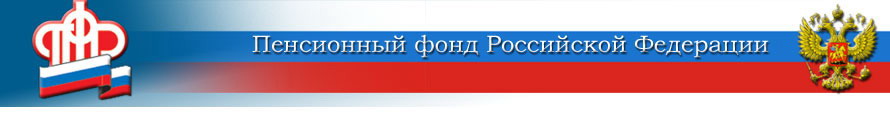 ГОСУДАРСТВЕННОЕ УЧРЕЖДЕНИЕ –ОТДЕЛЕНИЕ ПЕНСИОННОГО ФОНДА РОССИЙСКОЙ ФЕДЕРАЦИИПО ЯРОСЛАВСКОЙ ОБЛАСТИКак Ярославцы распорядились пенсионными накоплениями в 2020 годуОтделение Пенсионного фонда РФ по Ярославской области подвело итоги приема заявлений (уведомлений) застрахованных лиц в целях реализации ими прав при формировании и инвестировании средств пенсионных накоплений переходной кампании 2020 года.Управлениями ПФР в 2020 году принято 1034 заявления (уведомления), в том числе через Многофункциональный центр предоставления государственных и муниципальных услуг (далее – МФЦ): заявление о выборе инвестиционного портфеля (управляющей компании) – 48, в том числе 22 через МФЦ; заявление о переходе из ПФР в НПФ – 44 (срочные  15, досрочные 29); заявление о переходе из НПФ в ПФР – 720  (срочные 69, досрочные 651);заявление о переходе из одного НПФ в другой НПФ – 172 (срочные 30, досрочные 142); уведомление об отказе от смены страховщика – 47;заявление об  отказе от финансирования накопительной и направлении на финансирование страховой пенсии 6,0 процента индивидуальной части тарифа страхового взноса и отмене заявления об отказе – 3, что на 34% больше показателей 2019 года. Граждане, которые в течение 2020 года подали заявление о переводе пенсионных накоплений в новый пенсионный фонд, могли до конца года изменить свое решение и отказаться от такого перевода.Учреждениями ПФР принято 47 уведомлений об отказе от смены страховщика от граждан, которые передумали и решили остаться у текущего страховщика.ПФР рассматривает заявления о переходе к новому страховщику в срок до 1 марта года, следующего за годом, в котором истекает пятилетний срок с года подачи заявления. Заявление о переходе, поданное в 2020 году, подлежит рассмотрению в 2025 году до 1 марта.Заявление о досрочном переходе к новому страховщику, рассматривается в срок до 1 марта, следующего за годом подачи соответствующего заявления. Заявление о досрочном переходе, поданное в 2020 году, подлежит рассмотрению до 1 марта 2021 года. О результатах рассмотрения заявления (уведомления) можно узнать через территориальный орган Пенсионного фонда России или личном кабинете на сайте ПФР (www.pfr.gov.ru) и портале Госуслуг (www.gosuslugi.ru). С перечнем управляющих компаний и о результатах их инвестиционной деятельности, а также с перечнем НПФ, осуществляющих деятельность по обязательному пенсионному страхованию, можно ознакомиться на информационных стендах в территориальных органах ПФР и  на сайте ПФР (www.pfr.gov.ru). О результатах инвестиционной деятельности НПФ можно узнать на официальных сайтах НПФ и Банка России (www.cbr.ru).Пресс-служба Отделения ПФРпо Ярославской области150049 г. Ярославль,проезд Ухтомского, д. 5Пресс-служба: (4852) 59 01 96Факс: (4852) 59 02 82E-mail: smi@086.pfr.ru